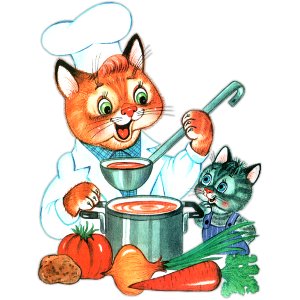 Меню на 28 марта 2022 года«Детский сад» 1-3  г                                                Выход       КалорииЗАВТРАК   БУТЕРБРОД С СЫРОМ Н/Б (2-Й ВАР)2021*          8/8          47,38   КАША МОЛОЧНАЯ ПШЕНИЧНАЯ (ЖИДКАЯ)              150         181,70   КОФЕЙНЫЙ НАПИТОК С МОЛОКОМ (1-Й ВАРИАНТ)*     170          96,92   БАТОН,                                        20           51,002-ОЙ ЗАВТРАК   СОК ЯБЛОЧНЫЙ                                  200          92,00ОБЕД   САЛАТ ИЗ КВ.КАПУСТЫ С ЯБЛОКАМИ,               40           47,27   СУП-ПЮРЕ ИЗ РАЗНЫХ ОВОЩЕЙ С ГРЕНКАМИ*         180/10      118,48   КОТЛЕТЫ "ШКОЛЬНЫЕ".                           50          130,55   МАКАРОННЫЕ ИЗД.ОТВАРН.С ОВОЩАМИ.              110         160,44   КИСЕЛЬ ИЗ ЯБЛОК.                              150          88,62   ХЛЕБ РЖАНОЙ                                   20           44,24ПОЛДНИК   ЙОГУРТ ПИТЬЕВОЙ.                              160         138,72   БУЛОЧКА ВАНИЛЬНАЯ (СБ 2021),                  40          139,23УЖИН   ИКРА СВЕКОЛЬНАЯ.                              40           50,84   СУФЛЕ РЫБНОЕ.                                 60          131,30   КАРТОФЕЛЬ ОТВАРНОЙ:                           110         128,81   ЧАЙ С ЛИМОНОМ.(2018).                         170/7        37,33   ХЛЕБ ПШЕНИЧНЫЙ                                20           47,20Зав. производством ___________________